ИНФОРМАЦИОННОЕ ПИСЬМОМинистерство образования и науки УкраиныУманский государственный педагогический университет имени Павла ТычиныФакультет начального образованияКафедра теории начального обученияНаучно-методический центр инновационных образовательных технологийПольско-украинская научно-исследовательская лаборатория дидактикиимени Яна Амоса Коменского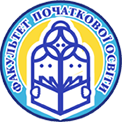 ПРОВОДЯТ24 февраля 2017 г.Всеукраинскую заочную студенческую конференцию«Инновационные педагогические технологиив общеобразовательной школе:теория и практика»(для студентов)Умань 2017Уважаемые студенты, магистранты!Имеем честь пригласить Вас принять участие в работе конференции Рабочий язык конференции – украинскийНа конференции планируется работа таких секций:∆ Исторические и психолого-педагогические аспекты применения инновационных технологий в процессе обучения учащихся общеобразовательной школы ∆ Воспитательный и развивающий потенциал инновационных педагогических технологий∆ Формирования критического мышления школьников в процессе применения инновационных технологий обучения∆ Формирование основ информационной культуры школьниковВНИМАНИЕ!Публикация платная: 30 грн. за стр. Объем тезисов – до 3 полных страниц. За неполную страничку плата такая же как и за полную!  Для участия в работе конференции необходимо до 20 февраля 2017 года отправить – заявку на участие в конференции;– материалы доклада;–денежные переводы.ТРЕБОВАНИЯ К ОФОРМЛЕНИЮ ТЕЗИСОВ:1. К печати принимаются статьи объемом 3 и более страниц формата А4, включая иллюстрации и таблицы, подготовленные в формате MS Word в виде компьютерного файла с расширением *.doc или *.rtf в шаблоне Normal.dot по нижеуказанной схеме:• Фамилию автора набирать шрифтом Times New Roman 14; полужирный;• место учебы набирать шрифтом Times New Roman 14, курсив;• название статьи набирается шрифтом Arial 16, полужирный;• текст тезисов набирать шрифтом Times New Roman 14;Интервал между строками текста – 1,5. Поля текста 25 мм со всех сторон. Абзац – 10 мм.2. Доклады будут размещены и будут обсуждаться на веб-странице научно-методической работы сайта системы непрерывного образования учителей начальной школы (http://sno.udpu.org.ua/forum/). По итогам конференции планируется издание сборника студенческих статей («Вестник лаборатории дидактики имени Яна Амоса Коменского «FOLIA COMENIANA»»).3. Для участия в конференции следует присылать тезисы по Интернету:– статьи в электронном виде, заявку участника и копию чека об оплате направлять по адресу: kaf.tpn@gmail.com  Название файла должно содержать фамилию и имя автора (первого соавтора).На одну статью (тезисы) рассылается один авторский экземпляр сборника тезисов.Контактные телефоны: секретарь (096 45 85 144) Наталья ГригорьевнаОрганизатор конференции: (0679984564) Коберник Галина Ивановна Денежные переводы отправлять по адресу:20308. Черкасская обл. г. Умань, 8 почтовое отделение а/с __820на имя Сак Н. Г.Статьи присылать на электронный адрес:Email: kaf.tpn@gmail.comЗАЯВКА УЧАСТНИКАна участие в заочной студенческой Всеукраинской научно-практической конференции«Инновационные педагогические технологиив общеобразовательной школе:теория и практика»Фамилия _____________________________________________________Имя __________________________________________________________Отчество ___________________________________________________Учреждение ____________________________________________________________________________________________________________________Название материалов доклада ___________________________________________________________________________________________________________________________________________________________________Секция ____________________________________________________________________________________________________________________________________________________________________________________Координаты для контакта: Индекс ______Адрес _____________________________________________________________________________________________________________________Телефон (раб., дом., моб.) _______________________________________Дата         									Подпись _____